Об утверждении порядка принятия решений о подготовке и реализации бюджетных инвестиций в объекты муниципальнойсобственности Грачевского районаВ соответствии со статьей 79 Бюджетного кодекса Российской Федерации:1. Утвердить порядок принятия решений о подготовке и реализации бюджетных инвестиций в объекты муниципальной собственности Грачевского района согласно приложению.2. Контроль за исполнением настоящего постановления возложить на заместителя главы администрации по экономическому развитиюСигидаева Ю.П.3. Настоящее постановление вступает в силу со дня его официального опубликования на сайте– www.право-грачевка.рф.и подлежит размещению на официальном сайте администрации муниципального образования Грачевский район  Оренбургской области и распространяется на правоотношения, возникшие с 1 января 2018 года.Глава района                                                                                    О.М. Свиридов	Разослано: Сигидаеву Ю.П., Джалиеву М.Н., финансовый отдел, отдел по управлению муниципальным имуществом, МБУ ЦБУ, организационно-правовой отдел, отделобразования, отдел культуры,  Счетная палата, главам сельсоветов района	Приложениек постановлению администрации Грачевского районаот  22.05.2018 № 293пПорядокпринятия решений о подготовке и реализации бюджетныхинвестиций в объекты муниципальной собственностиГрачевского районаI. Основные положения1. Порядок принятия решений о подготовке и реализации бюджетных инвестиций в объекты муниципальной собственности Грачевского района (далее - решение) устанавливает правила принятия решений о подготовке и реализации бюджетных инвестиций за счет средств районного бюджета в объекты капитального строительства муниципальной собственности Грачевского района и (или) на приобретение объектов недвижимого имущества в муниципальную собственность Грачевского района в форме капитальных вложений в основные средства, находящиеся (которые будут находиться) в муниципальной собственности Грачевского района.2. Понятия, используемые в настоящем Порядке:подготовка бюджетных инвестиций за счет средств районного бюджета в объекты капитального строительства муниципальной собственности Грачевского района (далее - объекты капитального строительства) и (или) на приобретение объектов недвижимого имущества в муниципальную собственность Грачевского района (далее - объекты недвижимого имущества) - определение объектов капитального строительства, в строительство, реконструкцию, техническое перевооружение которых необходимо осуществлять инвестиции, и (или) объектов недвижимого имущества, на приобретение которых необходимо осуществлять инвестиции, и объема необходимых для этого бюджетных ассигнований, а также определение главного распорядителя средств районного бюджета, муниципального заказчика, застройщика в отношении объекта капитального строительства и (или) объекта недвижимого имущества;реализация бюджетных инвестиций за счет средств районного бюджета (далее - инвестиции) в объекты капитального строительства и (или) объекты недвижимого имущества - осуществление инвестиций в строительство, реконструкцию, техническое перевооружение объектов капитального строительства и (или) на приобретение объектов недвижимого имущества.3. Инициатором подготовки проекта решения может выступать предполагаемый соисполнитель муниципальной программы Грачевского района - отдел администрации Грачевского района, определенный ответственным за реализацию подпрограммы (ведомственной целевой программы) муниципальной программы, в рамках которой планируется осуществлять инвестиции в целях строительства, реконструкции, технического перевооружения объекта капитального строительства или приобретения объекта недвижимого имущества, либо в случае если объект не включен в муниципальную программу Грачевского района, - предполагаемый отдел администрации Грачевского района, наделенный в установленном порядке полномочиями в соответствующей сфере ведения (далее - уполномоченный отдел администрации района).4. При исполнении районного бюджета не допускается предоставление инвестиций на строительство, реконструкцию, техническое перевооружение объекта капитального строительства и (или) приобретение объекта недвижимого имущества, в отношении которых принято решение о предоставлении субсидий на осуществление капитальных вложений.Принятие решения о предоставлении инвестиций на строительство, реконструкцию, техническое перевооружение объекта капитального строительства и (или) приобретение объекта недвижимого имущества, по которым было принято решение о предоставлении субсидии на осуществление капитальных вложений, осуществляется после признания утратившим силу этого решения либо путем внесения в него изменений, связанных с изменением формы предоставления бюджетных средств.5. Отбор объектов капитального строительства, в строительство, реконструкцию, техническое перевооружение которых необходимо осуществлять инвестиции, и (или) объектов недвижимого имущества, на приобретение которых необходимо осуществлять инвестиции, производится с учетом:приоритетов и целей развития Грачевского района исходя из стратегии развития Грачевского района на долгосрочный период, прогнозов и программ социально-экономического развития Грачевского района, муниципальных программ Грачевского района;оценки эффективности использования средств районного бюджета, направляемых на капитальные вложения.II. Подготовка проекта решения6. Уполномоченный орган администрации района  подготавливает проект решения и согласовывает его с отделом архитектуры и капитального строительства администрации Грачевского района.Уполномоченный отдел администрации Грачевского района согласовывает проект решения, предусматривающий предоставление бюджетных инвестиций на строительство, реконструкцию, техническое перевооружение объекта капитального строительства и (или) приобретение объекта недвижимого имущества в рамках муниципальной программы Грачевского района, с ответственным исполнителем муниципальной программы Грачевского района в случае, если уполномоченный отдел администрации  не является одновременно ее ответственным исполнителем.В проект решения может быть включено несколько объектов капитального строительства и (или) объектов недвижимого имущества.7. Проект решения содержит следующую информацию:наименование объекта капитального строительства и (или) объекта недвижимого имущества;направление инвестирования (строительство, реконструкция, техническое перевооружение, приобретение);наименование главного распорядителя;наименования застройщика, заказчика;мощность (прирост мощности) объекта капитального строительства, подлежащая вводу и (или) мощность объекта недвижимого имущества;срок ввода в эксплуатацию объекта капитального строительства и (или) приобретения объекта недвижимого имущества;сметная стоимость объекта капитального строительства (при наличии утвержденной проектной документации) или предполагаемая (предельная) стоимость объекта капитального строительства и (или) стоимость приобретения объекта недвижимого имущества с выделением объема инвестиций на подготовку (корректировку) проектной документации и проведение инженерных изысканий, выполняемых для подготовки (корректировки) такой проектной документации, в случае если бюджетные инвестиции на указанные цели предоставляются (в ценах соответствующих лет реализации инвестиционного проекта);распределение сметной стоимости объекта капитального строительства (при наличии утвержденной проектной документации) и (или) предполагаемой (предельной) стоимости объекта капитального строительства или стоимости приобретения объекта недвижимого имущества по годам реализации инвестиционного проекта с выделением объема инвестиций на подготовку (корректировку) проектной документации и проведение инженерных изысканий, выполняемых для подготовки (корректировки) такой проектной документации,в случае если бюджетные инвестиции на указанные цели предоставляются (в ценах соответствующих лет реализации инвестиционного проекта);общий (предельный) объем инвестиций, предоставляемых на реализацию инвестиционного проекта, с выделением объема инвестиций на подготовку (корректировки) проектной документации и проведение инженерных изысканий, выполняемых для подготовки (корректировки) такой проектной документации,в случае если бюджетные инвестиции на указанные цели предоставляются (в ценах соответствующих лет реализации инвестиционного проекта);распределение общего (предельного) объема предоставляемых инвестиций по годам реализации инвестиционного проекта с выделением объема инвестиций на подготовку (корректировку) проектной документации и проведение инженерных изысканий, выполняемых для подготовки (корректировки) такой проектной документации, в случае если бюджетные инвестиции на указанные цели предоставляются (в ценах соответствующих лет реализации инвестиционного проекта).8. К проекту решения прилагаются пояснительная записка и документ, содержащий результаты оценки бюджетной и социальной эффективности инвестиционного проекта, проведенной уполномоченным отделом администрации Грачевского района в порядке, установленном администрацией Грачевского района, а также расчет объема эксплуатационных расходов, необходимых для содержания объекта капитального строительства и (или) объекта недвижимого имущества после ввода его в эксплуатацию (приобретения), и сведения об источниках финансового обеспечения с представлением документов и материалов, обосновывающих указанные расчеты.Пояснительная записка должна содержать обоснование целесообразности строительства, реконструкции, технического перевооружения объекта капитального строительства и (или) приобретения объекта недвижимого имущества.9. Проект решения, согласованный в соответствии с пунктом 6 настоящего Порядка, направляется уполномоченным отделом администрации Грачевского района в отдел экономики администрации района. После согласования с отделом экономики проект решения направляется на согласование в финансовый отдел администрации района с учетом соблюдения сроков, установленных нормативными правовыми актами Грачевского района, регулирующими порядок составления проекта районного бюджета на очередной финансовый год и на плановый период и порядок внесения изменений в решение о бюджете  на текущий финансовый год и плановый период.10. Решение утверждается администрацией Грачевского района.11. Внесение изменений в решение осуществляется в соответствии с требованиями, установленными настоящим Порядком.22.05.2018                                                                                                          № 293пс.Грачевка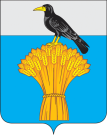 